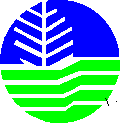 Republic of the PhilippinesDEPARTMENT OF ENVIRONMENT AND NATURAL RESOURCESDENR CARAGA REGIONAmbago, Butuan City, Agusan del NorteAppl. Fee:  			                           Reg. Fee:    		 Oath Fee:  	Bond Deposit:	(Cash Bond)NEW OR RENEWAL (State)Name of permittee  :   		 PLACE AND DATE:	 	(Make your writing legible. Fill all spaces properly to avoid delay).APPLICATION FOR CERTIFICATE OF REGISTRATION AS LUMBER DEALERTHE REGIONAL EXECUTIVE DIRECTOR	DENR Caraga Region	Ambago, Butuan City, Agusan del NorteSir:I, 	of 		with business address located at 		, a citizen of the Philippines hereby apply for a Certificate of Registration as Lumber Dealer.I am	a  government employee and 	receive compensation of 	from  the  government.	(If a government employee, a written permission from the Department Head must be submitted).My place or propose business address  is in   	The expected gross annual volume of my business operation is 	valuedat	.The   total   number   of   men   employed   or   to  be employed  is/are    	 corresponding total of 	dependents.withI am selling or intend to sell my product  on a 	( wholesale or retail) to in and nearby provinces, if the dealer is an alien, a photocopy or Xerox copy of his/her permit to engage in retail business must be submitted.My experienced as dealer is  	My previous Certificate of Registration as Lumber Dealer No. 	issued on 	.The   original   contract   duly   notarize	with the suppliers stating the volume of 	to be supplied as enumerated hereunder.Should this application be accepted, I obligate myself to comply faithfully with the terms and conditions of my permit and with all rules and regulations and instruction issued in connection with Republic Act No. 1239 and P.D. 705.I understand that the mere filing of this application together with the submission of the complete requirements (as attached) and on my voluntary remittances of the fees in advance, do not authorize me to operate the processing plant without the regular/provisional permit applied for actual issued to me.In applying for this permit, I do so for the firm knowledge it may or may not be favorably considered and have all the attendant risk and cost voluntarily.I finally understand that the making of false statement on the application shall be considered sufficient for disapproval and that any false statement or material omission of the facts intentionally done, altering, changing or modifying the consideration of any of the conditions mentioned in said application may cause the cancellation of the license/permit, if already issued, without prejudice on the part of the government to cause the prosecution of the guilty party.Signature of ApplicantA F F I D A V I TRepublic of the Philippines)) S.SI, 	, the applicant, having been solemnly sworn upon my oath, depose and say, that I have thoroughly read the foregoing application, and each and every statement in said application is true and correct to the best of my knowledge and belief.Signature of ApplicantBEFORE ME, at the City indicated  in this 			day of 	202_, personally appeared the same person whose name and signature with his/her Community Tax Certificate No. 	ISSUED ON 		ISSUED AT 		with Tax Identification (TIN) No. 		.Officer Authorized to Administer OathNAME OF SUPPLIERPERMIT NO.DATE ISSUEDEXPIRY DATECONTRACTED VOLUME